テレワーク応援プロジェクト実施全体概要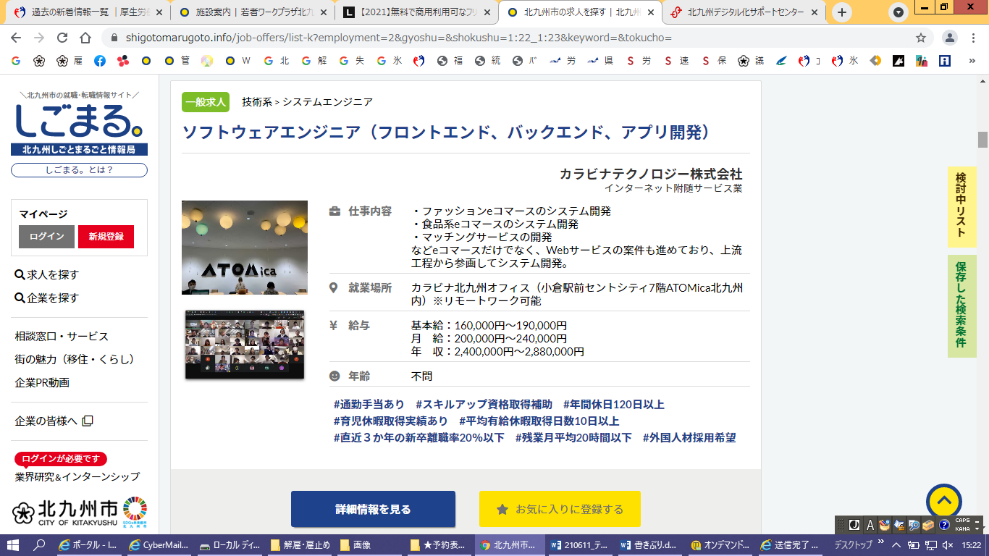 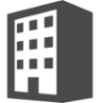 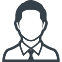 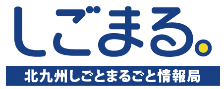 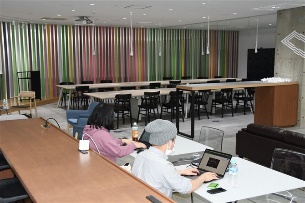 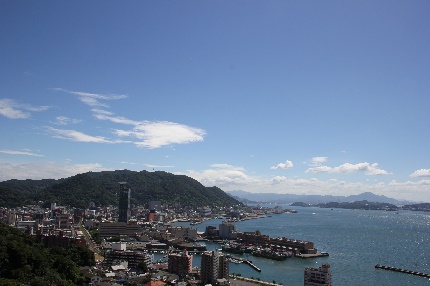 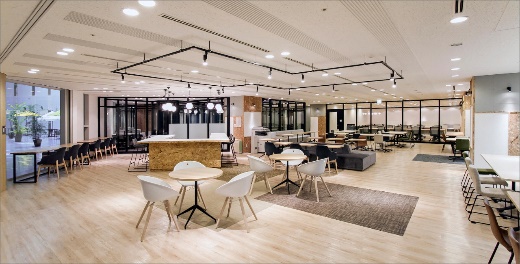 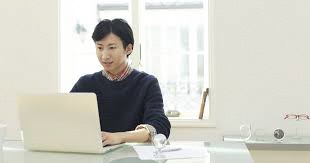 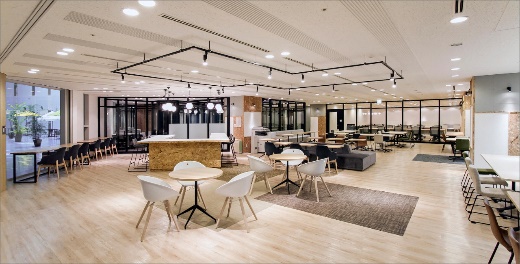 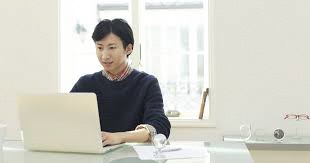 